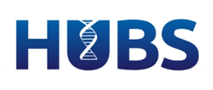 Heads of University Biosciences, Royal Society of BiologyBiosciences Learning & Teaching Workshop Series 2021-22 Proposal FormComplete one form per proposal.Refer to the guidance before completing this form.Please do not submit additional documentation with this form. Institutions will be chosen for inclusion in the series based on the content of this form alone.Submit this form to hubs@rsb.org.uk no later than 31 October.If you would like to discuss the programme for your workshop before submitting a proposal, please contact: Jon Green (J.R.Green@bham.ac.uk) Please confirm that the host department is a subscriber to HUBS: YES/NOInstitution nameKey contact detailsKey contact detailsKey contact detailsNameInstitutional roleContact addressPostcodeTelephoneEmailProposalProposalProposalWorkshop titleWorkshop titleOnline or in-personWill your workshop take place online or in-person?Online or in-personWill your workshop take place online or in-person?COVID ContingencyIf in-person what contingency plans do you have in place in case the meeting becomes impossible due to COVID? (i.e. would you be able to transition to an online workshop?)COVID ContingencyIf in-person what contingency plans do you have in place in case the meeting becomes impossible due to COVID? (i.e. would you be able to transition to an online workshop?)COVID ContingencyIf in-person what contingency plans do you have in place in case the meeting becomes impossible due to COVID? (i.e. would you be able to transition to an online workshop?)ContentPlease outline the focus and coverage of the proposed event (max. 300 words)ContentPlease outline the focus and coverage of the proposed event (max. 300 words)ContentPlease outline the focus and coverage of the proposed event (max. 300 words)Structure and format of the workshop or seminar (including proposed timings)(max. 100 words)Structure and format of the workshop or seminar (including proposed timings)(max. 100 words)Structure and format of the workshop or seminar (including proposed timings)(max. 100 words)Total requested from HUBS (max £1000): Total requested from HUBS (max £1000): Total requested from HUBS (max £1000): Please provide a breakdown of the amount applied for. For example:Administrative support costs (including hire of temporary staff)Purchase of services (including hire of equipment)Room Hire Costs HospitalityTravel and subsistence (can include UK speaker travel)Materials (e.g. production of poster)NB: HUBS cannot fund: normal costs of course delivery, full economic costing/overheads, contingency funds, international travel, alcoholic beverages or purchase of equipment. Please provide a breakdown of the amount applied for. For example:Administrative support costs (including hire of temporary staff)Purchase of services (including hire of equipment)Room Hire Costs HospitalityTravel and subsistence (can include UK speaker travel)Materials (e.g. production of poster)NB: HUBS cannot fund: normal costs of course delivery, full economic costing/overheads, contingency funds, international travel, alcoholic beverages or purchase of equipment. Please provide a breakdown of the amount applied for. For example:Administrative support costs (including hire of temporary staff)Purchase of services (including hire of equipment)Room Hire Costs HospitalityTravel and subsistence (can include UK speaker travel)Materials (e.g. production of poster)NB: HUBS cannot fund: normal costs of course delivery, full economic costing/overheads, contingency funds, international travel, alcoholic beverages or purchase of equipment. DescriptionDescriptionDescriptionAccessibility of the workshop or seminarPlease indicate the considerations you will make to ensure the workshop or seminar is accessible. This should include provision for the requirements of attendees.Student InvolvementPlease indicate whether there will be any direct student involvement with the workshop. If there is no direct student involvement, describe how the student voice, where pertinent, will be represented at the workshop.Preferred datesPlease suggest a series of dates in order of preference between November 2020 and July 2021. Please ensure that suitable facilities for a minimum of 20 delegates are available on the suggested dates.  Preferred datesPlease suggest a series of dates in order of preference between November 2020 and July 2021. Please ensure that suitable facilities for a minimum of 20 delegates are available on the suggested dates.  1.2.3.4.I/We agree to provide a short report on the outcomes of the workshop for posting on the HUBS website, as well as the recordings and resources produced from the workshopI/We agree to provide a short report on the outcomes of the workshop for posting on the HUBS website, as well as the recordings and resources produced from the workshopElectronic signatureElectronic signatureNameNameDateDate